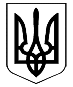 ВЕЛИКОДИМЕРСЬКА СЕЛИЩНА РАДАБРОВАРСЬКОГО РАЙОНУ КИЇВСЬКОЇ ОБЛАСТІР І Ш Е Н Н ЯПро внесення змін до рішення Великодимерської селищної ради від 19.12.2019 р. №665 XХХ-VІI «Про селищний бюджет Великодимерської селищної ради на 2020 рік» та додатків до ньогоРозглянувши пропозиції Управління фінансів Великодимерської селищної ради, керуючись ст. 78 Бюджетного кодексу України, відповідно до п. 23 ч. 1  ст. 26, ч. 1 с.59 Закону України «Про місцеве самоврядування в Україні», враховуючи позитивні висновки та рекомендації постійної комісії з питань планування фінансів, бюджету, соціально-економічного розвитку, промисловості, підприємництва, інвестицій та зовнішньоекономічних зв’язків, селищна рада В И Р І Ш И Л А :1.Внести наступні зміни до рішення  Великодимерської селищної ради від 19 грудня 2019 року №665 ХХХ-VII  «Про селищний бюджет Великодимерської селищної ради на 2020 рік»:           1.1. У абзаці другому пункту 1 цифри   «196 907 265,0», «192 957 265,0»,  «3 950 000,0»,   замінити    на   «210 625 284,0»,    «205 925 884,0», «4 699 400,0».1.2.У абзаці третьому пункту 1 цифри «196 907 265,0», «169 162 390,0», «27 744 875,0»,   «23 794 875,0»  замінити    на   «218 814 700,97»,    «169 702 420,97»,  «49 112 280,00», «44 408 280,00». 1.3. У  пункті 5 цифри «113 625 431,0», замінити на «129 159 642,0».2. Внести зміни у додатки  1, 2, 3, 6, 7  до рішення, виклавши їх у новій редакції.3. Управлінню фінансів Великодимерської селищної ради проводити фінансування видатків згідно з даним рішенням.4. Контроль за виконанням цього рішення покласти на постійну комісію з питань планування фінансів, бюджету, соціально-економічного розвитку, промисловості, підприємництва, інвестицій  та зовнішньоекономічних зв’язків.Селищний голова                                                            Анатолій БОЧКАРЬОВсмт Велика Димерка03 грудня 2020 року № 33 ІІ-VІІІ